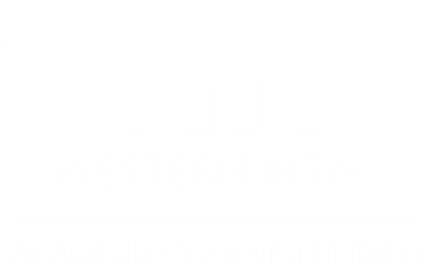 Name of clinical department  Urology Outpatients ClinicIndications for specialist referralUrinary RetentionReferral information requiredName and patient demographicDiagnosisHistory and Physical ExaminationPertinent Past illness, surgery and FH of MalignancyPertinent investigation resultsMedication list & allergies Investigations requiredPertinent investigation resultsInitial management Commence patient on an alpha blocker (tamsulosin/silodenosin, doudart)Repeat trial of voidIf patient fails trial of void, patient will be fast tracked for a TURP (please indicate on referral if any anaesthetic issues or on blood thinners) ‘Red Flag’ items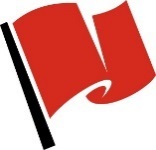 On blood thinnersHow to access care in the event of a ‘red flag’Direct Number:0400 559 440Email: tania.hossack@health.nsw.gov.auPlease fax referral toBHBH Outpatients Clinic fax: 08 8087 3689Other InformationAll referrals will be assessed by our visiting Urology Physician at their next scheduled visit. Please contact the Urologist directly for urgent reviews. During normal working hours, our visiting urology physician is happy to discuss any referrals.